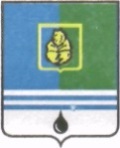 РЕШЕНИЕДУМЫ ГОРОДА КОГАЛЫМАХанты-Мансийского автономного округа - ЮгрыОт «17» мая 2023г. 							 №259-ГД О внесении изменений в решение Думы города Когалымаот 23.12.2014 №495-ГДВ соответствии с Законом Ханты-Мансийского автономного округа – Югры от 09.12.2004 №76-оз «О гарантиях и компенсациях для лиц, проживающих в Ханты-Мансийском автономном округе – Югре, работающих в государственных органах и государственных учреждениях Ханты-Мансийского автономного округа – Югры, территориальном фонде обязательного медицинского страхования Ханты-Мансийского автономного округа - Югры», постановлением Думы Ханты-Мансийского автономного округа – Югры от 01.03.2010 №4676 «Об утверждении официального толкования отдельных норм Закона Ханты-Мансийского автономного округа - Югры «О гарантиях и компенсациях для лиц, проживающих в Ханты-Мансийском автономном округе - Югре, работающих в государственных органах и государственных учреждениях Ханты-Мансийского автономного округа - Югры, территориальном фонде обязательного медицинского страхования Ханты-Мансийского автономного округа – Югры», Уставом города Когалыма, Дума города Когалыма РЕШИЛА: 1. Внести в приложение к решению Думы города Когалыма от 23.12.2014 №495-ГД «Об утверждении Положения о гарантиях и компенсациях для лиц, работающих в органах местного самоуправления и муниципальных учреждениях города Когалыма» следующие изменения:1.1. подпункт «а» пункта 4.2 раздела 4 изложить в следующей редакции:«а) неработающий (ая) супруг (а) работника. При этом документами, подтверждающими отсутствие трудовой деятельности супруга (и) работника, являются:трудовая книжка (в случае отсутствия у супруга (и) работника трудовой книжки работником представляется справка, выданная на имя супруга (и) работника территориальным органом Фонда пенсионного и социального страхования Российской Федерации, об уплате страховых взносов на обязательное пенсионное страхование, подтверждающая наличие или отсутствие трудовой деятельности супруга (и) работника);справка из Федеральной налоговой службы, свидетельствующая об отсутствии регистрации гражданина в качестве индивидуального предпринимателя, или выписка из Единого государственного реестра индивидуальных предпринимателей, содержащая сведения о прекращении деятельности в качестве индивидуального предпринимателя;документ из Федеральной налоговой службы, свидетельствующий об отсутствии регистрации гражданина в качестве налогоплательщика налога на профессиональный доход;»;1.2. подпункт «в» пункта 5.1 раздела 5 изложить в следующей редакции:«в) оплата стоимости провоза багажа не свыше пяти тонн на семью железнодорожным или автомобильным транспортом по фактическим расходам, а в случае отсутствия железнодорожного или автомобильного транспорта - речным транспортом по фактическим расходам;»;1.3. абзац восьмой пункта 5.4 раздела 5 изложить в следующей редакции:«- оплата стоимости провоза багажа не свыше пяти тонн на семью железнодорожным или автомобильным транспортом по фактическим расходам, а в случае отсутствия железнодорожного или автомобильного транспорта - речным транспортом по фактическим расходам.».2. Опубликовать настоящее решение в газете «Когалымский вестник». ПредседательДумы города КогалымаИсполняющий обязанности главы города Когалыма_____________А.Ю.Говорищева_____________ Р.Я.Ярема